                                                                                                                                            proiect                                                                          DECIZIE nr.6/16                                                                                                      din  26 noiembrie 2021Cu privire la expunerea la licitaţie publică de vânzare-cumpărare a ternului proprietate UAT Anenii Noi     Examinând nota informativă a primăriei oraşului Anenii Noi, materialele anexate, în conformitate cu prevederile din Legea nr.436/2006 privind administrația publică locală cu modificările  şi  completările ulterioare; prevederile din Legea 1308/1997 privind preţul normativ şi modul de vânzare - cumpărare a pământului, Regulamentul privind licitaţiile cu strigare şi cu reducere aprobat prin Hotărârea Guvernului nr.136/2009,  Legea nr.100/2017 privind actele normative cu modificările  şi  completările ulterioare; având avizele comisiilor  de specialitate,   Consiliul orăşenesc  Anenii  Noi, DECIDE: 1. Se expune, la licitaţie publică de vânzare – cumpărare, bunul imobil (lot de teren) cu nr. cadastral 1010107.0322, suprafaţa totală de 0,4307 ha, proprietate publică a UAT Anenii Noi, domeniul privat, situat în extravilanul or. Anenii Noi, preţul iniţial de vânzare – 30 000 lei  ( conform raportului de evaluare),  preţ conform borderoului – 15 781,68 lei 2. Comisia de licitaţie a primăriei va asigura desfăşurarea procedurii de licitaţie şi expunerea taxei de participare pentru persoanele fizice şi juridice, a modului şi termenelor de achitare a costului.3. Se stabileşte că câştigătorul licitaţiei va achita în bugetul oraşului toate cheltuielile suportate pentru pregătirea bunului imobil către licitaţie.4. Prezenta decizie se aduce la cunoştinţă publică prin plasarea în Registrul de Stat al Actelor Locale, pe pag web şi panoul informativ al instituţiei.5. Prezenta decizie, poate fi notificată autorității publice emitente de Oficiului Teritorial Căușeni al Cancelariei de Stat în termen de 30 de zile de la data includerii actului în Registrul de stat al actelor locale.6. Prezenta decizie, poate fi contestată de persoana interesată, prin intermediul Judecătoriei Anenii Noi, sediul Central (or. Anenii Noi, str. Marțișor nr. 15), în termen de 30 de zile de la comunicare.7. Controlul asupra executării prezentei decizii se atribuie dlui Maţarin A., primar.Președintele ședinței:                                                                                                                                                                                                  Contrasemnează: Secretar al Consiliului orășenesc                                                    Svetlana  Basarab  Votat: pro- ,  contra -, abţinut -                                                                                                                           Anexa nr.2                                                             la Regulamentul cu privire la vînzarea-cumpărarea şi  locaţiunea/arenda terenurilor aferenteBORDEROUL DE CALCUL AL PREŢULUIDE VÎNZARE-CUMPĂRARE A TERENULUI AGRICOL(parte intengrantă a contractului de vînzare-cumpărae)    "___"_______________ 2021  __                                           or. Anenii Noi, estravilan_                                                                                                                               (localitatea)1. _____________________Primăria or. Anenii Noi__________________________                       (denumirea de firmă completă a întreprinderii , numărul şi data înregistrării de stat;2. Adresa conferită terenului aferent şi nr.  cadastral extravilanul or. Anenii Noi, r-nul Anenii Noi, nr. cadastral al terenului 1010107.0322______________________                                       (municipiul, oraşul, satul; strada, numărul cadastral)___________                                1010107.0300, 1010107311____________________                                                                          (enumerarea adiacenţilor)3. Suprafaţa terenului agricol, conform planului geometric, constituie 0,4307 ha (zero întreg patruzeci și trei 07 ha)_____________________              (cu cifre)                                 (cu litere) 4. Bonitatea medie a solului, stabilită pe republică pentru terenurile destinate construcţiilor, constituie 65 (şaizeci şi cinci) grade, iar pentru terenurile cu destinaţie agricolă, aferente construcţiilor private, atribuite în calitate de cotă valorică din patrimoniul întreprinderilor agricole, folosite în scopul producţiei agricole şi agroindustriale – bonitatea medie a solului stabilită pentru oraşul, satul (comuna) respectiv(ă) sau, la cererea  şi din contul cumpărătorului de teren, bonitatea solului, stabilită pentru terenul respectiv, constituie 59 (cincizeci și nouă)_________ _____grade.                                                                                                                                                     (cu cifre)                             (cu litere)5. Tariful   pentru o unitate grad-hectar stabilit în anexa la  Legea privind preţul normativ şi modul de vînzare-cumpărare a pămîntului, poziţia I, sau,  după caz, poziţia IV, constituie 621,05   ( șase sute douăzeci și unu 05)______________________________________ ) lei. (cu cifre)                                                                        (cu litere)6. Preţul normativ al terenului (pct.3 x pct.4 x pct.5) constituie 15781,68 lei (cincisprezece mii șapte sute optzeci și unu 68 _lei_________________________________________________                                       (cu cifre)                                                                                (cu litere)7. Coeficientul prevăzut în Nota din anexa la Legea privind preţul normativ şi modul de vînzare-cumpărare a pământului 0,3_( zero întreg și trei zecimi)___________________________                                                                                                                                                                              (cu cifre8. Preţul de vînzare a terenului (pct.6 x pct.7) constituie 4734,50 lei_(patru mii șapte sute treizeci și patru lei 50) _________________________________________________________lei.                                                               (cu cifre)                                                                                      (cu litere)Primar _____________________________________                                             (numele şi prenumele)Contabil-şef al primăriei __________________________                                             (semnătura în clar)    L.Ş.CONSILIUL ORĂŞENESCANENII NOI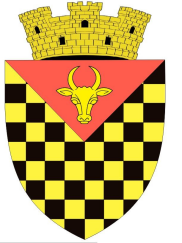             ГОРОДСКОЙ СОВЕТ                 АНЕНИЙ НОЙMD 6501 or. Anenii Noi, str. Suvorov, 6              tel/fax 026522108, consiliulorasenesc@gmail.comMD 6501, г.Анений Ной, ул.Суворов, 6 тел/факс 026522108,consiliulorasenesc@gmail.comMD 6501, г.Анений Ной, ул.Суворов, 6 тел/факс 026522108,consiliulorasenesc@gmail.com